NPD: μη καθορισμένη επίδοση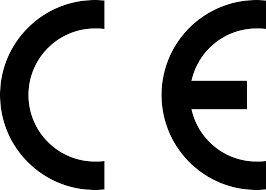 ....Στοιχεία Κατασκευαστή: …Στοιχεία Κατασκευαστή: …Αριθμός Δήλωσης Επίδοσης: …Αριθμός Δήλωσης Επίδοσης: …Εναρμονισμένο Πρότυπο: EN 14351-1:2006+Α2:2016Εναρμονισμένο Πρότυπο: EN 14351-1:2006+Α2:2016Κοινοποιημένος οργανισμός: …Κοινοποιημένος οργανισμός: …Τύπος Προϊόντος: …Τύπος Προϊόντος: …Μοναδικός Κωδικός Προϊόντος: …Μοναδικός Κωδικός Προϊόντος: …Αντίσταση σε Ανεμοπίεση - Πίεση Δοκιμής: …Αντίσταση σε Ανεμοπίεση - Βέλος Κάμψης: …Υδατοστεγανότητα (Α) Απροστάτευτου Δοκιμίου:…Υδατοστεγανότητα (Β) Προστατευμένου Δοκιμίου:NPDΑεροδιαπερατότητα…Φέρουσα ικανότητα των διατάξεων ασφαλείαςNPDΕπικίνδυνες ουσίες:----Ιδιότητες Ακτινοβολίας - Μετάδοση Φωτός Lt:…Ιδιότητες Ακτινοβολίας - Ηλιακός Συντελεστής g…Συντελεστής Θερμομόνωσης Uw:… m²KΑκουστική Απόδοση:NPD